MĚSTO PŘÍBOR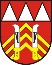 Rada města PříboraUSNESENÍ z 1. schůze Rady města Příbora konané dne 18. listopadu 2014	______________________________________________________________________1/01	Program schůze RM1/01/1	Schválila program 1. schůze Rady města Příbora.1/02	Volba člena rady města pověřeného podpisem zápisu rady města1/02/1	Pověřila podpisem zápisu z 1. schůze Rady města Příbora člena rady města 
Ing. Danu Foriškovou, Ph.D.1/03   	Návrhy, podněty a připomínky členů ZM		Nebylo přijato usnesení.1/04	Návrhy, připomínky tajemníka a vedoucích odborů Nebylo přijato usnesení.1/05	Informace, podněty a připomínky členů RMNebylo přijato usnesení.1/06	Pověření členů Zastupitelstva města Příbora k vykonávání svatebních obřadů, výročí svateb a vítání občánků pro volební období 2014 - 20181/06/1	Pověřila v souladu s §108 odst. 2 zákona č. 128/2000 Sb. o obcích členy Zastupitelstva města Příbora: Ing. Danu Foriškovou Ph.D., Ivanu Žárskou, MUDr. Mořice Jurečku a Ing. Igora Vaňka - k užívání závěsného odznaku, za účelem vykonávání svatebních obřadů, výročí svateb a vítání občánků.1/07	Termíny oddacích dnů v Příboře pro rok 20151/07/1	Schválila termíny oddacích dnů v Příboře pro rok 2015 dle přílohy č. 1 předloženého materiálu včetně 23.05., 06.06., 11.07., 18.07., 15.08., 22.08., 05.09. a 19.09.1/08	Pronájem obecního bytu 3+1, Choráze 1491 v Příboře1/08/1	Konstatovala, že nebyla podána žádná nabídka na pronájem obecního bytu č. 22, Choráze 1491, 742 58 Příbor.1/08/2	Uložila zveřejnit opakovaně výzvu k podání přihlášky na nájem obecního bytu 
č. 22, Choráze 1491, 742 58 Příbor, za podmínky přistoupení k dluhu. Minimální nabídka přistoupení k dluhu je stanovena ve smyslu Čl. XV odst. 1 Pravidel pro pronájem bytů ve vlastnictví města Příbora na 50.000 Kč.                   Z: Odbor rozvoje města                    				        T: ihned1/09	Komise rady města Příbora1/09/1	Zrušila Komisi Rady města Příbora pro výstavbu, dopravu a životní prostředí  ke dni 18.11.2014.1/09/2	Odvolala předsedu Komise pro výstavbu, dopravu a životní prostředí Lubomíra Jurečku a její členy RNDr. Jana Malíka, Ing. Vladimíra Těšlíka, Ing. Jiřího Hyvnara, Ing. arch. Jana Malíka a Ing. Milana Gabzdyla ke dni 18.11.2014.1/09/3	Odvolala předsedu Strategické expertní skupiny pro tvorbu strategického plánu města do roku 2025 Ing. Milana Strakoše ke dni 18.11.2014.1/09/4	Jmenovala předsedou Strategické expertní skupiny pro tvorbu strategického plánu města do roku 2025 Ing. Bohuslava Majera ke dni 19.11.2014.1/09/5	Zrušila pracovní skupinu pro posouzení žádosti o kácení volně rostoucích stromů na pozemcích města ke dni 18.11.2014.1/09/6	Odvolala členy pracovní skupiny pro posouzení žádosti o kácení volně rostoucích stromů na pozemcích města Ing. Janu Svobodovou, Pavlu Matulovou, RNDr. Jana Malíka a Mgr. Pavla Netušila ke dni 18.11.2014.1/09/7	Zřídila Komisi pro životní prostředí ke dni 19.11.2014.1/09/8	Uložila oslovit předsedy politických stran a sdružení k navržení členů Komise pro 
životní prostředí a předložit radě města návrh těchto členů.Z: vedoucí Odboru rozvoje města     				T: 30.11.20141/09/9	Zřídila Komisi pro regeneraci městské památkové rezervace ke dni 19.11.20141/09/10	Uložila oslovit předsedy politických stran a sdružení k navržení členů Komise pro 
regeneraci městské památkové rezervace a předložit radě města návrh těchto členů.Z: vedoucí Odboru rozvoje města      				T: 30.11.20141/09/11	Odvolala předsedu Povodňové komise města Ing. Milana Strakoše, místopředsedkyni Ing. Danu Foriškovou a členy Ing. Libuši Volnou, Ing. Ivetu Buskovou, Rudolfa Klimšu, Milana Nováka, Ing. Vladimíra Bajnara, Ing. Pavla Hanzelku, Ing. Jaroslava Šimíčka, Bc. Libora Boloma, Ing. Arnošta Vaňka, Ing. Milana Střelku, Ing. Zuzanu Gřesíkovou  ke dni 18.11.2014.1/09/12	Doporučila starostovi města jmenovat tyto členy povodňové komise: Ing. Danu Foriškovou, Ing. Libuši Volnou, Ing. Ivetu Buskovou, Milana Nováka, Ing. Vladimíra Bajnara, Ing. Pavla Hanzelku, Ing. Jaroslava Šimíčka, Bc. Libora Boloma, Ing. Arnošta Vaňka, Ing. Igora Vaňka, Ing. Zuzanu Gřesíkovou ke dni 18.11.2014.1/09/13	Zrušila Bezpečnostní radu města ke dni 18.11.2014.1/09/14	Odvolala předsedu Bezpečnostní rady města Ing. Milana Strakoše, místopředsedkyni Ing. Danu Foriškovou a členy Ing. Libuši Volnou, Ing. Ivetu Buskovou, Rudolfa Klimšu, Milana Nováka, Ing. Vladimíra Bajnara, Ing. Pavla Hanzelku, Ing. Jaroslava Šimíčka, Bc. Libora Boloma, Ing. Arnošta Vaňka, Ing. Milana Střelku, Ing. Zuzanu Gřesíkovou  ke dni 18.11.2014.1/09/15	Doporučila starostovi města zřídit Krizový štáb města.1/09/16	Doporučila starostovi města jmenovat tyto členy Krizového štábu města: Ing. Danu Foriškovou, Ing. Libuši Volnou, Ing. Ivetu Buskovou, Milana Nováka, Ing. Vladimíra Bajnara, Ing. Pavla Hanzelku, Ing. Jaroslava Šimíčka, Bc. Libora Boloma, Ing. Arnošta Vaňka, Ing. Igora Vaňka, Ing. Zuzanu Gřesíkovou ke dni 18.11.2014.1/09/17	Zřídila Komisi kultury a cestovního ruchu ke dni 18.11.2014.1/09/18	Uložila oslovit předsedy politických stran a sdružení k navržení členů Komise 
kultury a cestovního ruchu a předložit radě města návrh těchto členů.Z: vedoucí Odboru rozvoje města   				 T: 30.11.20141/09/19	Uložila oslovit předsedy politických stran a sdružení k navržení členů Komise pro občanské záležitosti a předložit radě města návrh těchto členů.Z: vedoucí Odboru veřejné správy     				 T: 30.11.20141/10	Změna provozní doby Informačního centra Příbor1/10/1	Schválila provozní dobu v informačním centru ve znění přílohy č. 1. Účinnost této provozní doby informačního centra se stanovuje od 01. 12. 2014.1/11	Pronájem prostor části nemovitosti     1/11/1 	Rozhodla o výběru nabídky pronájmu části nemovitosti - budovy čp. 33, náměstí Sigmunda Freuda, Příbor, nacházející se na pozemku parcelní číslo 1467, k. ú. a obec Příbor, a to místnosti v přízemí o celkové výměře 84m2 a sklepní prostory o ploše 
, za účelem klubové činnosti zapsaného spolku „Klub seniorů města Příbora, z.s., Náměstí S. Freuda  č. 33, 742 58 Příbor“ za nájemné ve výši 400Kč/rok.1/11/2 	Uložila připravit a předložit ke schválení Smlouvu o užívání prostor části nemovitosti – budovy čp. 33, náměstí Sigmunda Freuda, Příbor, mezi městem Příbor 
a zapsaného spolku „Klub seniorů města Příbora, z.s., Náměstí S. Freuda  č. 33, 742 58 Příbor“ za nájemné ve výši 400 Kč/rok.Z: vedoucí Odboru sociálních věcí                                                         T: 12/20141/12	Ukládací usnesení RM1/12/1	Vzala na vědomí přehled dosud platných ukládacích usnesení rady města.Zpracoval:	Ing. Arnošt VaněkDne:	18.11.2014Dne: 20.11.2014	Dne: 20.11.2014 Ing. Bohuslav Majer, v.r.	Ing. Dana Forišková, Ph.D., v.r.starosta města	místostarosta města